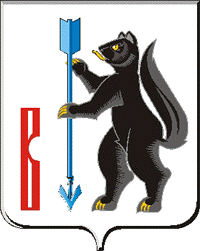 РОССИЙСКАЯ ФЕДЕРАЦИЯСВЕРДЛОВСКАЯ ОБЛАСТЬДУМА ГОРОДСКОГО ОКРУГА ВЕРХОТУРСКИЙР Е Ш Е Н И Еот «22» марта 2017г. №17г. ВерхотурьеОб утверждении порядка предварительного уведомления представителя нанимателя (работодателя)муниципальным служащим, замещающим должности муниципальной службы в органах местного самоуправления городского округа Верхотурский, о выполнении иной оплачиваемой работыВ целях предотвращения конфликта интересов на муниципальной службе в органах местного самоуправления городского округа Верхотурский, в соответствии с Федеральным законом от 02 марта 2007 года N 25-ФЗ "О муниципальной службе в Российской Федерации", Федеральным законом от 25 декабря 2008 года N 273-ФЗ "О противодействии коррупции", руководствуясь статьей 21 Устава городского округа Верхотурский, Дума городского округа Верхотурский РЕШИЛА:1.Утвердить Порядок предварительного уведомления представителя нанимателя (работодателя) муниципальным служащим, замещающим должность муниципальной службы в органах местного самоуправления городского округа Верхотурский, о выполнении иной оплачиваемой работы (прилагается).2.Опубликовать настоящее Решение в информационном бюллетене "Верхотурская неделя" и разместить на официальном сайте городского округа Верхотурский.3.Контроль исполнения настоящего Решения возложить на постоянную комиссию по регламенту и местному самоуправлению Думы городского округа Верхотурский (Чебыкин А.С.).                   Главагородского округа Верхотурский					А.Г. ЛихановУтвержденРешением Думыгородского округа Верхотурскийот «22» марта 2017г. N17ПОРЯДОКпредварительного уведомления представителя нанимателя(работодателя) муниципальным служащим, замещающим должностьмуниципальной службы в органах местного самоуправлениягородского округа Верхотурский, о выполнениииной оплачиваемой работы1.Настоящий Порядок предварительного уведомления представителя нанимателя (работодателя) муниципальным служащим, замещающим должность муниципальной службы в органах местного самоуправления городского округа Верхотурский, о выполнении иной оплачиваемой работы (далее - Порядок) устанавливает процедуру уведомления представителя нанимателя (работодателя) о предстоящем выполнении иной оплачиваемой работы муниципальными служащими, замещающими должности муниципальной службы в Думе городского округа Верхотурский, Счетной палате (контрольном органе) городского округа Верхотурский, Администрации городского округа Верхотурский (далее - муниципальный служащий).2.Муниципальный служащий вправе с предварительным письменным уведомлением представителя нанимателя (работодателя) выполнять иную оплачиваемую работу (далее - уведомление), если это не повлечет за собой конфликта интересов и если иное не предусмотрено федеральным законодательством.3.Уведомление составляется муниципальным служащим по форме согласно приложению N 1 к настоящему Порядку, заверяется личной подписью с указанием даты оформления уведомления.4.Муниципальный служащий уведомляет представителя нанимателя (работодателя) о намерении выполнять иную оплачиваемую работу не позднее чем за 7 дней до даты начала выполнения такой работы.Вновь назначенный муниципальный служащий, осуществляющий иную оплачиваемую работу на день назначения на должность муниципальной службы, уведомляет представителя нанимателя (работодателя) о выполнении иной оплачиваемой работы в день назначения на должность муниципальной службы.5.В каждом случае предполагаемых изменений вида деятельности (трудовой функции), места и условий иной оплачиваемой работы, выполняемой муниципальным служащим, требуется направление нового уведомления.6.Регистрация уведомления осуществляется специалистами органов местного самоуправления городского округа Верхотурский, ответственными за работу с кадрами, в день поступления в Журнале учета уведомлений о предстоящем выполнении иной оплачиваемой работы по форме согласно приложению N 2 к настоящему Порядку.7.Уведомление направляется специалистами органов местного самоуправления городского округа Верхотурский, ответственными за работу с кадрами,в соответствующую комиссию по соблюдению требований к служебному поведению муниципальных служащих и урегулированию конфликта интересов для рассмотрения на предмет наличия конфликта интересов.Решение комиссии по соблюдению требований к служебному поведению муниципальных служащих и урегулированию конфликта доводится до сведения муниципального служащего и представителя нанимателя (работодателя).Приложение N 1к Порядкупредварительного уведомленияпредставителя нанимателя (работодателя)муниципальным служащим, замещающимдолжность муниципальной службыв органах местного самоуправлениягородского округа Верхотурский,о выполнении иной оплачиваемой работы                                УВЕДОМЛЕНИЕ             о предстоящем выполнении иной оплачиваемой работы                  (о выполнении иной оплачиваемой работы)             ________________________________________________             (представитель нанимателя (работодатель) Ф.И.О.)    В  соответствии  с частью 2 статьи 11 Федерального закона от 02.03.2007г. N 25-ФЗ "О муниципальной службе в Российской Федерации"я, ________________________________________________________________________                                 (Ф.И.О.)уведомляю  о  предстоящем  выполнении  мною  иной  оплачиваемой   работы  с"__" ________ 20__ года:в _________________________________________________________________________(полное наименование организации, где будет осуществляться         иная оплачиваемая деятельность, адрес данной организации)___________________________________________________________________________                                (должность)___________________________________________________________________________                         (должностные обязанности)по ________________________________________________________________________            (трудовому договору, гражданско-правовому договору)___________________________________________________________________________                 (предполагаемый график выполнения работы)    Выполнение  указанной  работы  не повлечет за собой конфликт интересов.При   выполнении  указанной  работы  обязуюсь  не  нарушать  ограничения  ивыполнять  обязанности,  установленные статьями 12 и 13 Федерального законаот  02  марта  2007  года  N  25-ФЗ  "О  муниципальной  службе в РоссийскойФедерации"."__" _________ 20__ года          _______________ _________________________                                     (подпись)      (расшифровка подписи)Приложение N 2к Порядкупредварительного уведомленияпредставителя нанимателя (работодателя)муниципальным служащим, замещающимдолжность муниципальной службыв органах местного самоуправлениягородского округа Верхотурский,о выполнении иной оплачиваемой работыФормаЖурналучета уведомлений о предстоящем выполнениииной оплачиваемой работыN п/пДатаСведения о муниципальном служащем, направившем уведомлениеСведения о муниципальном служащем, направившем уведомлениеСведения о муниципальном служащем, направившем уведомлениеФ.И.О. лица, получившего уведомлениеПодпись лица, получившего уведомлениеN п/пДатаФамилия, имя, отчествоДолжностьОрган местного самоуправленияФ.И.О. лица, получившего уведомлениеПодпись лица, получившего уведомление